Windows 8の手引きWindows 8は、マイクロソフトが開発した最新のパソコン用のオペレーティング・システムです。これまでのWindowsは、マウスとキーボードを使って操作することを前提に作られていましたが、Windows 8はタッチ操作に最適化されたデザインになりました。iPhoneやAndroidなどのスマートフォン、タブレットのように、タッチで操作する機器が急速に普及した結果、Windowsもそれを取り入れたと考えるとよいでしょう。Windows 8起動直後の画面も大幅に変更されました。これまでは「デスクトップ」と呼ばれる画面が表示されていましたが、Windows 8では「スタート画面」が表示されます。スタート画面には、「タイル」と呼ばれるカラフルな四角形が並んでいます。このタイルをタップすると、「Windowsストア アプリ」と呼ばれる新しいタイプのアプリが起動する仕組みになっています。次がスタート画面です。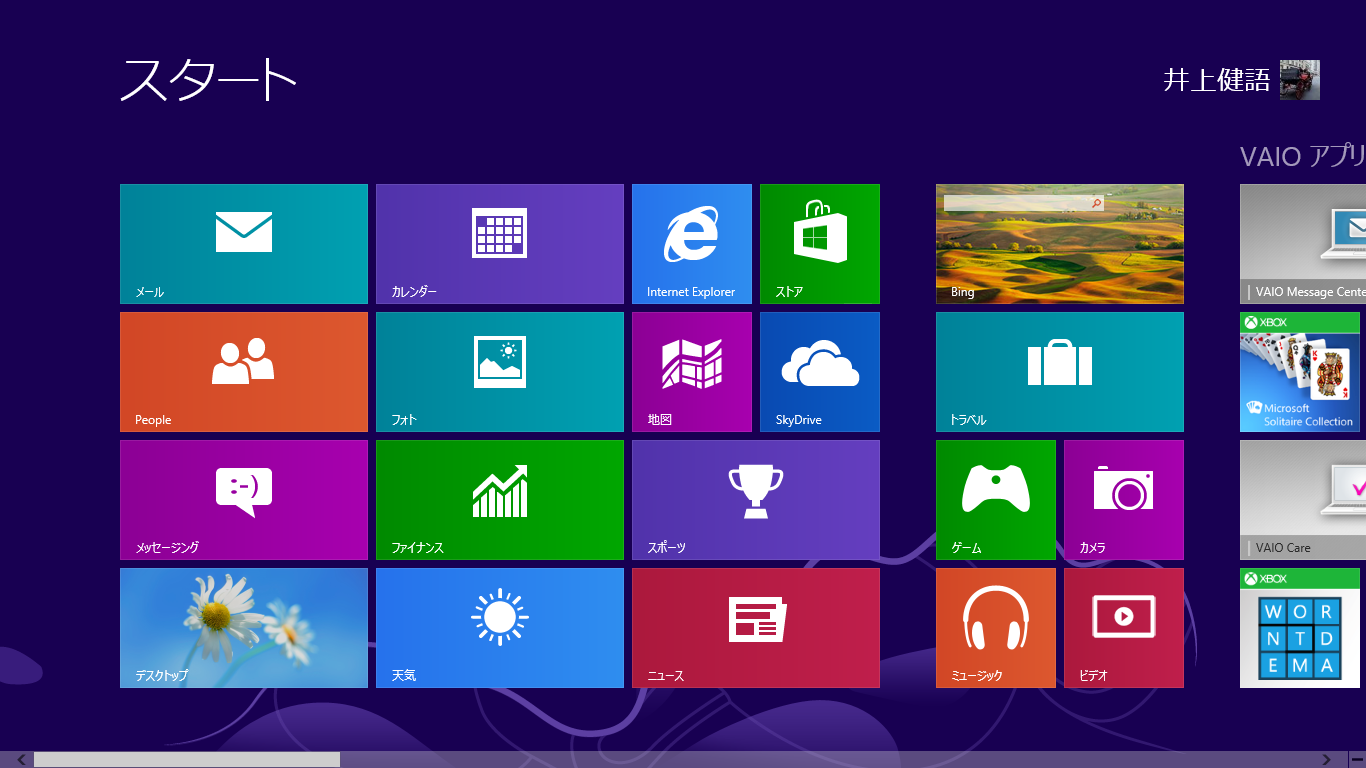 